SAT 4=PRIRODA I DRUŠTVOZAOKRUŽI PROMJENE KOJE U JESEN UOČAVAŠ U PRIRODI: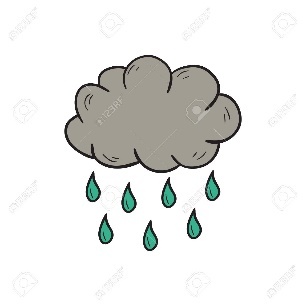 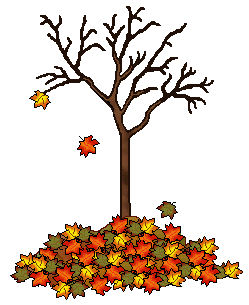 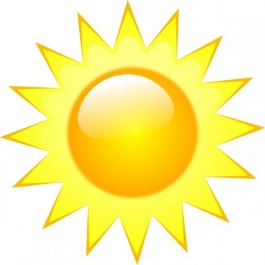 ZAOKRUŽI VOĆE KOJE SAZRIJEVA U JESEN: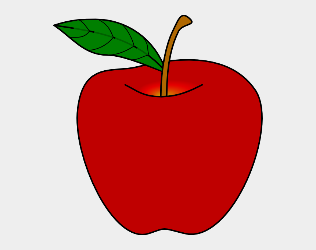 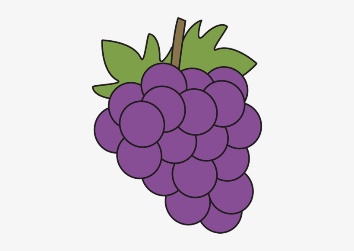 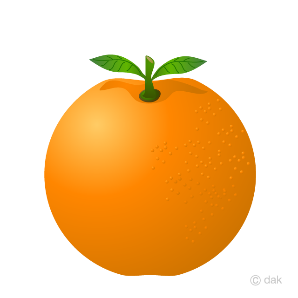 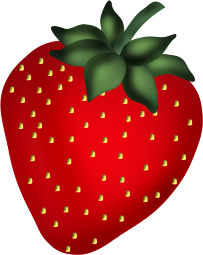 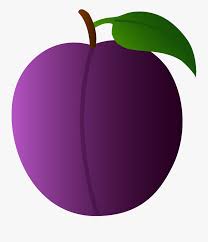 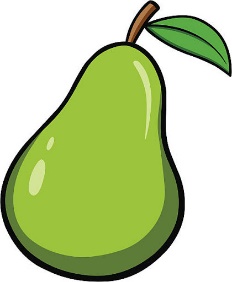 ZAOKRUŽI PLODOVE JESENI: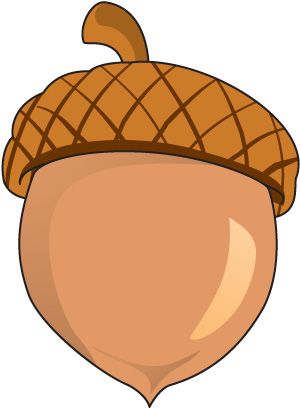 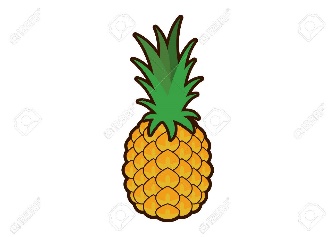 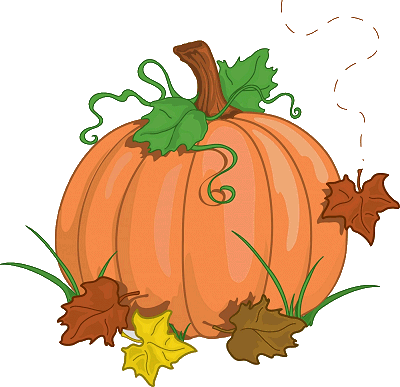 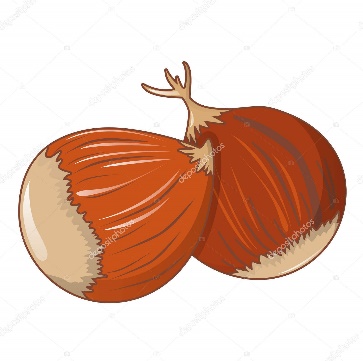 